П О С Т А Н О В Л Е Н И Еот 20.04.2021   № 418г. МайкопО внесении изменений в постановление Администрации муниципального образования «Город Майкоп» от 17.07.2019 № 882 «О порядке размещения нестационарных торговых объектов на территории муниципального образования «Город Майкоп»На основании распоряжения Правительства Российской Федерации от 30.01.2021 № 208-р и в соответствии с Федеральным законом от 28.12.2009 № 381-ФЗ «Об основах государственного регулирования торговой деятельности в Российской Федерации», п о с т а н о в л я ю:1. Внести в постановление Администрации муниципального образования «Город Майкоп» от 17.07.2019 № 882 «О порядке размещения нестационарных торговых объектов на территории муниципального образования «Город Майкоп» (в редакции постановлений Администрации муниципального образования «Город Майкоп» от 10.01.2020 № 15, 
от 25.03.2020 № 369, от 10.08.2020 № 768, от 04.03.2021 №209), следующие изменения:1.1 пункт 1.5. Положения о проведении Конкурса на право размещения нестационарных торговых объектов на территории муниципального образования «Город Майкоп» изложить в следующей редакции:«1.5. Срок предоставления права на размещение НТО устанавливается: для объектов по реализации мороженного - до 6 месяцев (май - октябрь);для объектов по реализации бахчевых культур - до 5 месяцев (июнь - октябрь);для объектов по реализации хвойных деревьев - с 10 по 31 декабря;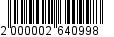 для киосков и павильонов - до 5 лет с правом однократного продления срока на один год, при согласовании с Администрацией муниципального образования «Город Майкоп»;для уличных кафе и иных нестационарных объектов - до 1 года с правом однократного продления срока на один год, при согласовании с Администрацией муниципального образования «Город Майкоп»;для аттракционов - до 3 лет с правом однократного продления срока на один год, при согласовании с Администрацией муниципального образования «Город Майкоп»;для НТО, функционирующих в рамках проведения общегородских культурно-массовых, спортивно-зрелищных, праздничных мероприятий, а также срок размещения которых не превышает 20-ти дней, размещение данных объектов осуществляется в соответствии с дислокацией (без проведения Конкурса), выдаваемой Управлением развития предпринимательства и потребительского рынка муниципального образования «Город Майкоп».»;1.2 пункт 1.6. Положения о проведении аукциона в электронной форме на право размещения нестационарных торговых объектов на территории муниципального образования «Город Майкоп» изложить в следующей редакции:«1.6. Срок предоставления права на размещение НТО устанавливается:для объектов по реализации мороженного - до 6 месяцев (май - октябрь);для объектов по реализации бахчевых культур - до 5 месяцев (июнь - октябрь);для объектов по реализации хвойных деревьев - с 10 по 31 декабря;для киосков и павильонов - до 5 лет с правом однократного продления срока на один год, при согласовании с Администрацией муниципального образования «Город Майкоп»;для уличных кафе и иных нестационарных объектов - до 1 года с правом однократного продления срока на один год, при согласовании с Администрацией муниципального образования «Город Майкоп»;для аттракционов - до 3 лет с правом однократного продления срока на один год, при согласовании с Администрацией муниципального образования «Город Майкоп»;для НТО, функционирующих в рамках проведения общегородских культурно-массовых, спортивно-зрелищных, праздничных мероприятий, уличных кафе, а также срок размещения которых не превышает 20-ти дней, размещение данных объектов осуществляется в соответствии с дислокацией (без проведения Аукциона), выдаваемой Управлением развития предпринимательства и потребительского рынка муниципального образования «Город Майкоп».».2. Опубликовать настоящее постановление в газете «Майкопские новости» и разместить на официальном сайте Администрации муниципального образования «Город Майкоп».3. Постановление «О внесении изменений в постановление Администрации муниципального образования «Город Майкоп» от 17.07.2019 № 882 «О порядке размещения нестационарных торговых объектов на территории муниципального образования «Город Майкоп» вступает в силу со дня его официального опубликования.Исполняющий обязанности Главы муниципального образования«Город Майкоп»                                                                            С.В. СтельмахАдминистрация муниципальногообразования «Город Майкоп»Республики Адыгея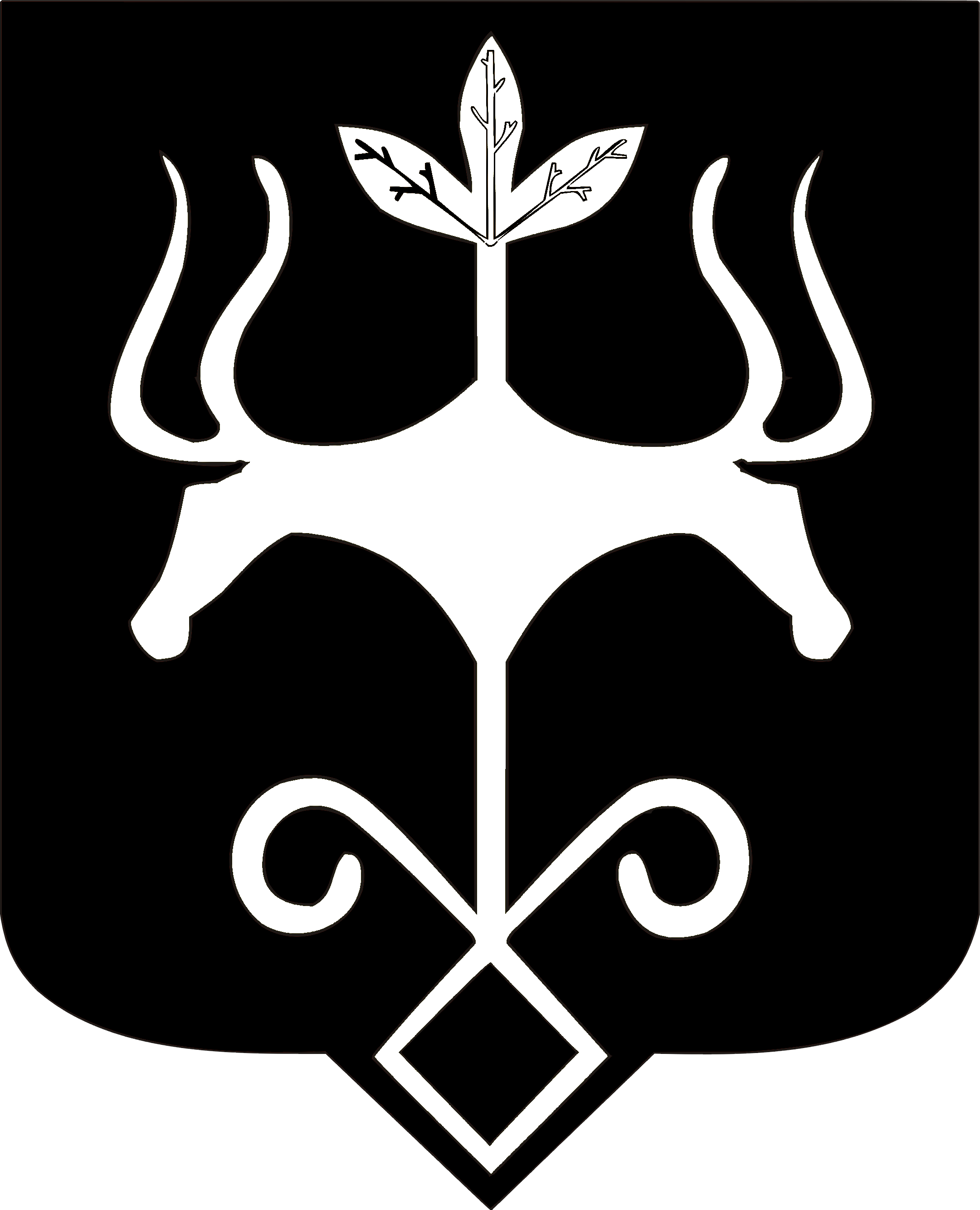 Адыгэ Республикэммуниципальнэ образованиеу «Къалэу Мыекъуапэ»  и Администрацие